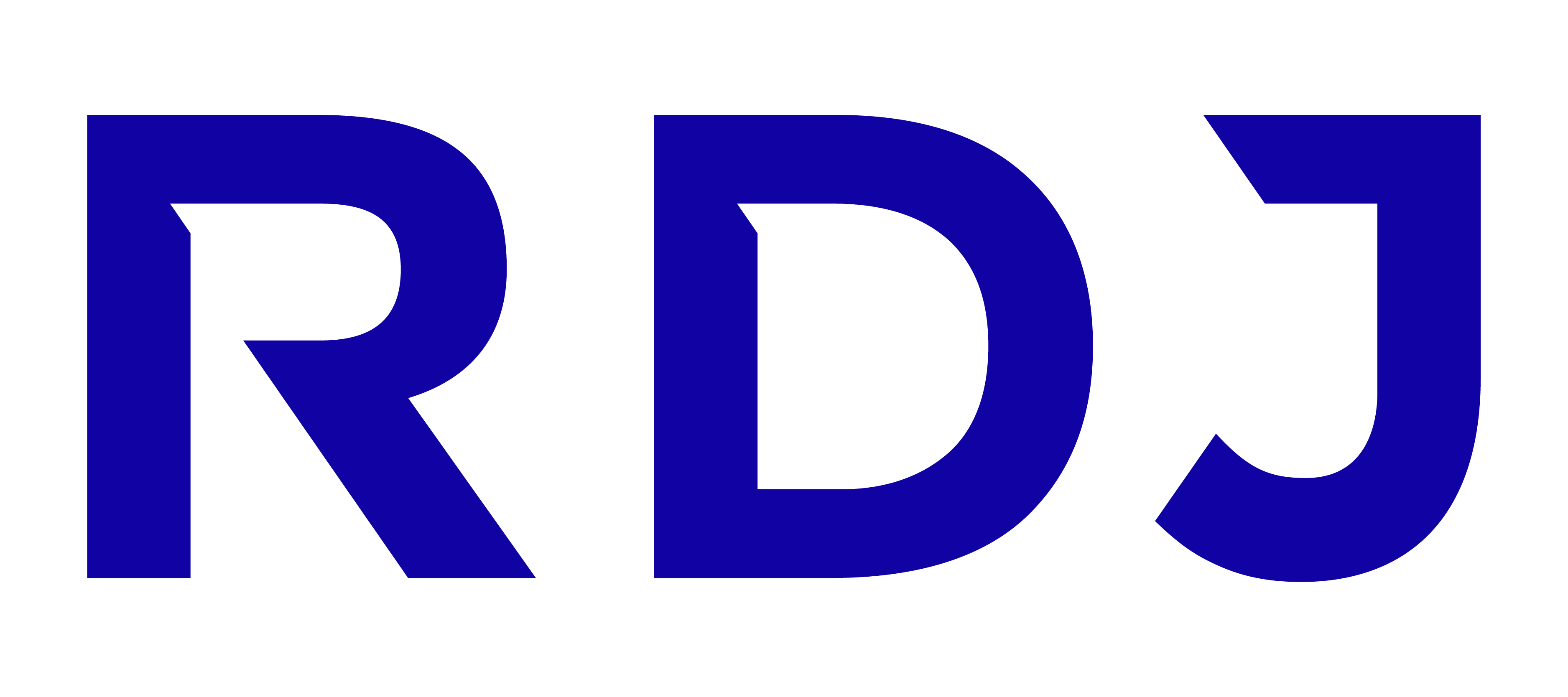 The RDJ Diversity ScholarshipUniversity College Cork        College of Business and LawSchool of LawAPPLICATION FORM 2023/2024Please note: Incomplete applications will not be considered. Please consult the Terms and Conditions of the Scholarship before completing this application form and submit via email to - headoflawpa@ucc.ie as a single PDF document on or before Monday July 31st for the following academic year.PERSONAL DETAILS: Please state HOW/WHERE YOU HEARD about this Scholarship: 			PERSONAL STATEMENT including relevant Academic or Personal Details (max 300 words):PLEASE ATTACH YOUR ESSAY SUBMISSION:Checklist: 							Application form (including personal statement) 		 Essay 		2-page CV DECLARATION BY APPLICANTI declare that the above particulars are correct and understand that the circulated “Terms and Conditions” of this scholarship apply.  I accept that failure to abide by the “Terms and Conditions” may disqualify me from this scholarship.Signature of Applicant: 						Date:	Surname:First Name(s): Contact No: Email: 